南臺科技大學105學年度第1學期資源教室期初始業式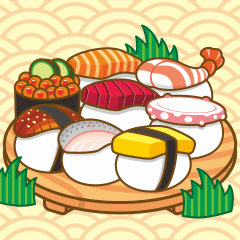 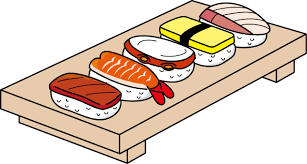 ﹝時    間﹞：105年09月26日(星期一)中午12:10 ﹝地    點﹞：資源教室(F205)﹝報名方式﹞：1.將報名表繳交置資源教室(F205)              2.請直接回信報名(mail:resource@mail.stust.edu.tw)               3.請致電至資源教室(TEL:06-2533131#2223) ﹝注意事項﹞：1.報名截止日期：105年9月21日(星期三) 下午:05:30              2.報名人數以50人為限……………………………………………………………………………………………………………南臺科技大學105學年度第1學期資源教室期初始業式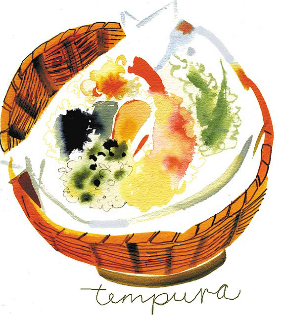 ﹝時    間﹞：105年09月26日(星期一)中午12:10﹝地    點﹞：資源教室(F205)﹝報名方式﹞：1.將報名表繳交置資源教室(F205)              2.請直接回信報名(mail:resource@mail.stust.edu.tw)               3.請致電至資源教室(TEL:06-2533131#2223) ﹝注意事項﹞：1.報名截止日期：105年9月21日(星期三) 下午:05:30              2.報名人數以50人為限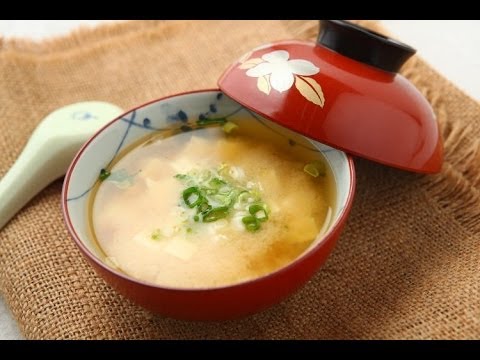 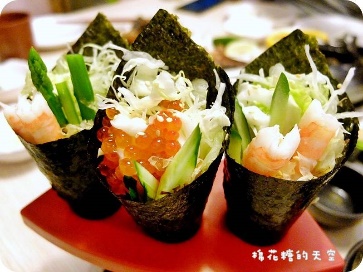 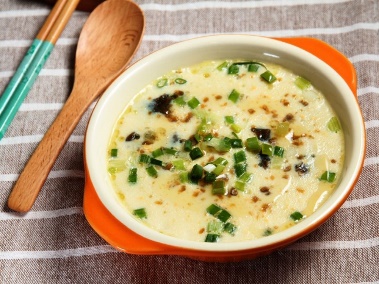 編號     班級   姓名葷/素